FORSLAG TIL RUTINE FOR IVERKSETTING AV AKTIVITETSPLAN Opplæringsloven § 9A-4 Tips og gode rådAktivitetspliktenHusk de fem delpliktene i aktivitetsplikten (1. Følge med. 2. Gripe inn. 3. Varsle rektor/formelt delegert ansvarlig ved skolen. 4. Undersøke all mistanke og kjennskap. 5. Sette inn tiltak – helt til eleven har det trygt og godt).Skolen skal sette i gang med plan i løpet av fem dager etter mottatt varsel.TiltakHvert tiltak skal inneholde en tiltaksbeskrivelse som beskriver tiltaket og fordelt ansvar. Skriv også gjerne en begrunnelse for tiltaket i loggen. Antall tiltak er avhengig av sak. Tiltakene skal sammen føre til at formålet blir løst. Tiltakene skal være forskningsbaserte.  Husk at det som gjøres i saken skal loggføres (telefonsamtaler, elevsamtaler, endringer av tiltak, møter, arbeid med instanser med mere). Elevens medvirkningEleven skal ha innsyn og delaktighet i alle faser, kan gjøres i elevsamtaler. For elever på lavere trinn kan språket gjøres mere barnevennlig, men i selve planen brukes et formelt språk.Alltid elevens opplevelse i sentrum, når det gjelder 9A-saker. Samarbeid med foresatteHa tett dialog med foresatte og ikke vær redd for å innkalle til tette samarbeidsmøter med foresatte og eventuelle instanser (poengtere at i dette møte samtaler om vi deres barn, og ønsker tillit til at skolen jobber med andre elever/foreldre i tillegg). Aktivitetsplan lukkes i samråd med elev, foresatte og skole. Vår jobb som skole er å trygge foreldrene på at dette er en plan for å sikre at ditt barn har det trygt og godt.  Smått og godtSe linkene for tips og innspill: https://www.udir.no/laring-og-trivsel/skolemiljo/tiltak-skolemiljo/Husk å involvere SFO-personell når det er aktuelt. 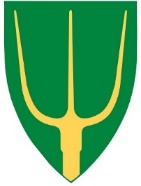 RÆLINGEN KOMMUNEAKTIVITETANSVARVarsle i henhold til varslingsrutiner på eget skjema  (nivå 0 steg 1-2)AlleUndersøkeUndersøkelsene skal belyse•elevenes subjektive opplevelse•fakta om situasjonen•faktorer i skole- og klassemiljøet som kan bidra til at eleven ikke har det trygt og godtKontaktlærere/SFO i samarbeid med ressurslærer skolemiljø/nærmeste lederDialog med elev og foresatte (nivå 0 steg 3-4)Kontaktlærer/SFO eventuelt med bistand fra ressurslærer skolemiljø/nærmeste lederOpprette stafettlogg, lage utkast på aktivitetsplan/sette inn tiltak sammen med elev (nivå 1, steg 2)Kontaktlærer med bistand av alle aktuelleDrøfte aktivitetsplan med nærmest lederKontaktlærerSkolen ferdigstiller aktivitetsplan i stafettloggen i samarbeid med elev og foresatte (samtale/møte/telefon/stafettloggmeldinger)Kontaktlærer/SFO med bistand fra ressurslærer skolemiljø/nærmeste lederUtføre tiltakKontaktlærer med bistand av alleDokumentere i planen i stafettloggen underveisAnsvarlige for aktivitetsplanEvaluere tiltak og plan sammen med elev/foresatteKontaktlærer (avdelingsleder om ønskelig)A, Avslutte planen når formålet er oppfylt. B, Endre/legge til tiltak og loggføre endringer. Ingen tiltak skal avsluttes uten at dette er evaluert og loggførtKontaktlærer i samarbeid med ressurslærer skolemiljø/nærmeste lederStafettlogg inkludert aktivitetsplan skrives ut og arkiveres elektronisk i elevens mappe i ePhorte: orden og trivselAvdelingsleder